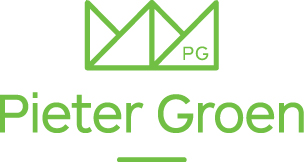 Vacature Over ons  Over jou Ga jij de uitdaging aan?Solliciteer via Meesterbaan.nl uiterlijk 31 januari 2020.Meer informatie? Voor inhoudelijke vragen over deze vacature kun je contact opnemen met:  Marion Prent, Locatiedirecteur. Per mail bereikbaar op m.prent@andreascollege.nl Voor meer informatie over de sollicitatieprocedure kun je contact opnemen met Angela Hoekstra, personeelszaken. E-mail: a.hoekstra@andreascollege.nl  Tijdens de periode van deze vacaturestelling zullen wij bij geschikte kandidaten direct overgaan tot het voeren van gesprekken en niet wachten tot de sluitingsdatum.        Stuur alstublieft jouw sollicitatie niet naar het persoonlijk e-mailadres van mevrouw Hoekstra. Alleen online sollicitaties via Meesterbaan.nl worden meegenomen in de procedure. Docent Engels 1e graadsSchooljaar 2019 - 2020Are you an enthusiastic English teacher? Do you use English as your primary language in class? Is personal development important for you? Then take up the challenge and apply for the job.We are an active school with a bilingual education department (TTO) for all levels (mavo, havo and vwo). We take internationalisation serious and our curriculum is not only focused on Europe, but also on Japan and Canada. Would you like to come and join our team?Type vacature 		Parttime 		13 lessen 		0,52 fteDienstverband		Het betreft een tijdelijk dienstverband ter vervanging van een collega die met zwangerschaps-verlof gaat. Jouw uitdaging Ben jij een enthousiaste eerstegraads bevoegde docent Engels (of in opleiding daarvoor) dan hebben wij een leuke baan voor je. Je geeft les aan met name de bovenbouw havo en vwo, maar ook aan 2vwo tto. Je brengt leerlingen in aanraking met het nut van je vak en weet ze op enthousiaste wijze naar goede resultaten te brengen. Je bent overtuigd van tto-onderwijs en je wilt daar ook participant zijn in de ontwikkeling. Tevens ben je vaardig in het gebruik van ICT en een voorstander van doeltaal-voertaal. Jouw team Je bent lid van de sectie Engels die uit 10 docenten bestaat. Naast het werken met de methode in boekvorm en digitaal, is de sectie in beweging met ontwikkelen van activerende en uitdagende didactiek.Je wordt bij start van je loopbaan op Pieter Groen begeleid door één van je sectiegenoten en één van onze coaches. Zij maken je wegwijs in de school en in alle aspecten die daarbij horen. In het kader van deze begeleiding vinden we het belangrijk dat je in het eerste jaar dat je werkzaam bent op Pieter Groen de intervisie-bijeenkomsten bezoekt. Wanneer je startend docent bent, bieden wij je uiteraard in je eerste jaar 20% lesreductie en 10% in je tweede jaar zodat je je optimaal kunt ontwikkelen.Wij bieden jou Een aantrekkelijke werkomgeving met professionele, leuke collega’s, een prettige werksfeer, goede begeleiding en ontplooiingsmogelijkheden. Dit alles in een prachtige omgeving direct aan de kust. Verder bieden wij je ook:Salaris conform cao vo in schaal LB/LC; eindejaarsuitkering van 7,4%;opleidingsmogelijkheden voor een 2e bevoegdheid;goede secundaire arbeidsvoorwaarden zoals kortingsregelingen met diverse verzekeraars. Onze school Pieter Groen biedt modern, ondernemend en uitdagend mavo-, havo- en vwo-onderwijs van hoge kwaliteit met uitstekende resultaten. Op alle niveaus wordt tweetalig onderwijs (tto) aangeboden.De school telt ruim 1400 leerlingen en is groeiende vanwege goede resultaten en de durf om onderwijsontwikkelingen aan te gaan. Pieter Groen is een school voor ondernemend leren, en heeft als extra een eigen Academy waarin wetenschap, techniek, musical of sport gekozen wordt. Wij staan voor een persoonlijke aanpak en maatwerk voor de leerling in combinatie met de modernste technologie.  Pieter Groen is onderdeel van Stichting Andreas College. Het bijdragen aan de persoonlijke ontwikkeling van onze leerlingen is onze belangrijkste drijfveer. Dit doen we onder meer door het geven van persoonlijke aandacht, respect en zorgzaamheid vanuit het Protestants Christelijk perspectief.Jij bentStuderende in het laatste jaar, beginnend docent of al in het bezit van een eerstegraads bevoegdheid Engels. Je kunt je vinden in eigenschappen als ondernemend en bevlogen. Je gaat nieuwe onderwijsmethoden niet uit de weg. Je wilt werken aan je eigen ontwikkeling, zowel vakinhoudelijk als didactisch. Je gaat uitdagingen, zoals jezelf ontwikkelen als mentor of tto-docent, aan.